Список номинантов на победу в IV Межрегиональном конкурсе сочинений 
«Я – гражданин России!» от Новгородской области:Контакты: Сергей Чиченев, руководитель отдела по реализации социальных и общественных проектов Стратегического партнерства «Северо-Запад» (тел.: +7 (921) 921-15-32, chichenev@n-west.ru).                    ПРЕСС-СЛУЖБА 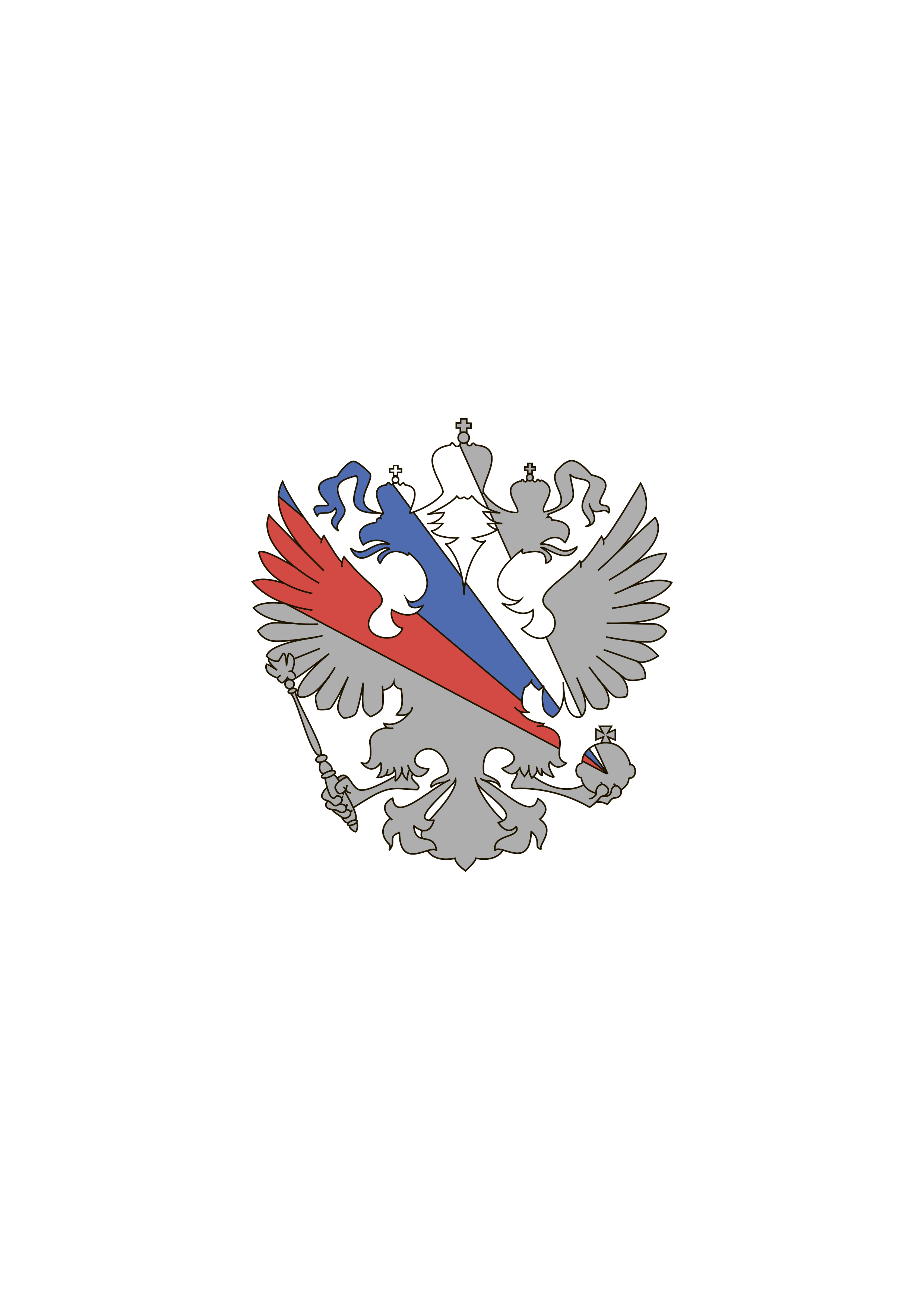                    АНО «Стратегическое партнерство                                                        «Северо-Запад».191015, Россия, Санкт-Петербург, ул. Кавалергардская, д. 7Тел.: +7 (812) 374-95-44mail@n-west.ruwww.n-west.ru1-я возрастная категория «учащиеся 7-8 классов»1-я возрастная категория «учащиеся 7-8 классов»Кононов Всеволод МАОУ «Средняя школа № 1 имени Н.И. Кузнецова» г. ПестовоСтырова Елизавета МАОУ «Средняя общеобразовательная школа № 14» Великого НовгородаФедоров Егор МАОУ «Средняя школа № 2 им. Е.А. Горюнова п. Хвойная»Хорошенко Аделина МАОУ «Средняя школа с. Мошенское»Чванова Валерия МАОУ «Средняя общеобразовательная школа № 4» г. Чудово2-я возрастная категория «учащиеся 9-10 классов»2-я возрастная категория «учащиеся 9-10 классов»Афанасьева Мария МАОУ «Гимназия № 4 имени Героя Советского Союза, Почётного гражданина Новгорода И.А. Каберова» Великого НовгородаВасильева Валерия МАОУ «Гимназия «Логос» г. ЧудовоЕгоров Вячеслав МАОУ «Средняя школа № 1 г. Окуловка»Егоров Илья МАОУ «Гимназия» г. ВалдайЕфимов Станислав МАОУ «Средняя школа № 4» г. Малая Вишера3-я возрастная категория «учащиеся 11 классов»3-я возрастная категория «учащиеся 11 классов»Захарова Виталина МАОУ «Средняя школа № 1» р.п. КрестцыКозлов Данил МАОУ «Средняя школа № 1 имени Н.И. Кузнецова» г. ПестовоЛитвин Денис МБОУ «Лицей-интернат» Великого НовгородаТрофимов Александр МАОУ «Средняя общеобразовательная школа  № 1 имени Н.А. Некрасова» г. ЧудовоШерышева Людмила МАОУ «Средняя школа с. Мошенское»4-я возрастная категория «учащиеся СПО»4-я возрастная категория «учащиеся СПО»Веселова Анастасия ОГАПОУ «Боровичский техникум общественного питания и строительства»Иванова Полина ОГБПОУ «Боровичский автомобильно-дорожный колледж»Филиппова Екатерина ОАПОУ «Валдайский аграрный техникум»